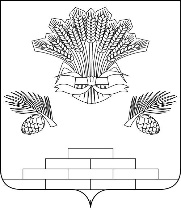 АДМИНИСТРАЦИЯ ЯШКИНСКОГО МУНИЦИПАЛЬНОГО ОКРУГА ПОСТАНОВЛЕНИЕ«04» сентября 2020 г. № 852-ппгт ЯшкиноО присвоении адреса земельному участку и внесении в федеральную информационную адресную систему (ФИАС) сведений об адресном объектеНа основании процедуры инвентаризации, в целях упорядочения нумерации объектов недвижимого имущества и земельных участков, руководствуясь Федеральным законом Российской Федерации от 06.10.2003 № 131-ФЗ «Об общих принципах организации местного самоуправления в Российской Федерации», Федеральным законом №443-ФЗ «О федеральной информационной адресной системе и о внесении изменений в Федеральный закон «Об общих принципах организации местного самоуправления в Российской Федерации»,  постановлением Правительства Российской Федерации от 19.11.2014 №1221 «Об утверждении Правил присвоения, изменения и аннулирования адресов», на основании заявления муниципального казенного учреждения «Управление имущественных отношений администрации Яшкинского муниципального округа», руководствуясь Уставом Яшкинского муниципального округа, администрация Яшкинского муниципального округа постановляет:    1. Присвоить земельному участку, расположенному в кадастровом квартале 42:19:0302008, площадью 694 кв. м., следующий адрес: Российская Федерация, Кемеровская область-Кузбасс, Яшкинский муниципальный округ, пгт. Яшкино, ул. Парковая, земельный участок 11-1.Внести сведения в ФИАС об адресном объекте:     3.  Контроль за исполнением настоящего постановления возложить на начальника УЖиГ администрации Яшкинского муниципального округа заместителя главы Яшкинского муниципального округа Р.И. Муртазина.    4.  Настоящее постановление вступает в силу с момента подписания.  Глава Яшкинскогомуниципального округа   	                         		                    Е.М. Курапов№ п/п/Тип объекта адресацииАдрес1земельный участокРоссийская Федерация, Кемеровская область-Кузбасс, Яшкинский муниципальный округ, пгт. Яшкино, ул. Парковая, земельный участок 11-1.